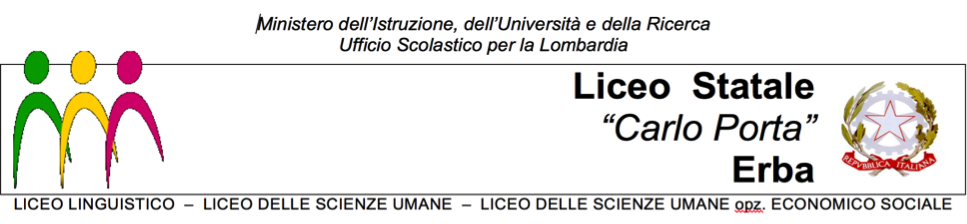 ALLEGATO AL
DOCUMENTO DEL CONSIGLIO DI CLASSECLASSE 5 B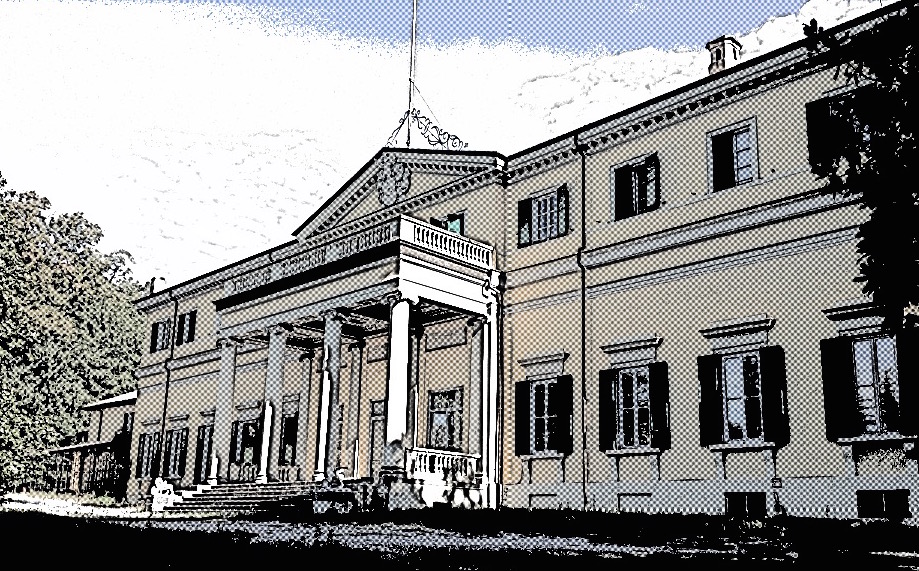 PROGRAMMI SVOLTI NELL’ANNO SCOLASTICO 2016/2017PROGRAMMA EFFETTIVAMENTE SVOLTO FINO AL 15 MAGGIO 2017GIACOMO LEOPARDIvita ed operepoeticaI Canti. Letture:L’infinito (T5)La sera del dì di festa (T6)A Silvia (T9)La quiete dopo la tempesta (T11)Il sabato del villaggio (T12)Il passero solitario (T14)A se stesso (T16)La ginestra, o il fiore del deserto (vv.1-157, 297-317) (T18)Le Operette morali. Letture:Dialogo della Natura e di un Islandese (T21)Dialogo di Tristano e di un amico (T24)Dialogo di un venditore di almanacchi e di un passeggere (T26)Un popolo che ride e deride da Discorso sopra lo stato presente dei costumi degl’Italiani PRIMO CINQUANTENNIO UNITARIOMovimenti, autori, opere:a. : l'avvio dell'avanguardia. Lettura e analisi de “L’attrazione della morte” da Fosca di I.U.Tarchetti (T4)b. il Naturalismo francese e il Verismo italiano: poetiche e contenuti. I veristi italiani: L.   Capuana e F. De Roberto.c.  Giovanni Verga:vita ed operela poeticaI Malavoglia letture:Rosso Malpelo (T6)da I Malavoglia: Il mondo arcaico e l’irruzione della storia (T8) – La conclusione del romanzo: l’addio al mondo pre-moderno (T 11) La robada Mastro don Gesualdo: La morte di mastro-don Gesualdo (T15)IL DECADENTISMOLo scenario: società, cultura, idee.Lettura e analisi di Corrispondenze (T1), L’albatro (T2) e Perdita d’aureola (T7) di C. BaudelaireGabriele d'Annunziovita ed opereideologia e poeticaletture:da Il piacere: Un ritratto allo specchio: Andrea Sperelli ed Elena Muti  (T1)da Alcyone: La sera fiesolana (T6) - La pioggia nel pineto (T10) – Meriggio (T11) dal Notturno: La prosa “notturna” (T14)Giovanni Pascolivita ed operepoeticaletture:Una poetica decadente da Il fanciullino (T1)da Myricae: Arano -  L’assiuolo – Lavandare –Temporale – Il lampo (T10)da I Canti di Castelvecchio: Il gelsomino notturno (T17)IL PRIMO NOVECENTOLa stagione delle avanguardie. I futuristi.Lettura del Manifesto del Futurismo di F.T.Marinetti (T1)La lirica del primo Novecento in Italia. I crepuscolari.Lettura di Invernale di G. Gozzano (T4)Italo Svevovita ed operepoeticaletture:da La coscienza di Zeno: La scelta della moglie e l’antagonista (T6) – Psico-analisi (T10) – La profezia di un’apocalisse cosmica (T11)Luigi Pirandello vita ed operepoeticaletture:da Novelle per un anno: Il treno ha fischiato (T4)da Il fu Mattia Pascal: La costruzione della nuova identità e la sua crisi (T5)da Uno, nessuno e centomila: Nessun nome (T8)da Sei personaggi in cerca d’autore: La rappresentazione teatrale tradisce il personaggio (T10)TRA LE DUE GUERRELo scenario: la cultura; il romanzo in Italia; la lirica di Saba, Ungaretti e Montale; l’Ermetismo.Giuseppe Ungarettivita ed operepoeticaletture :da L’allegria: In memoria  (T2) - I fiumi (T6) – Veglia (T4)Umberto Sabavita ed operepoeticaletture:da Il Canzoniere: A mia moglie (T1) – Città vecchia (T4)DANTE, COMMEDIALettura e commento dei canti I, VI, XI del “Paradiso”Nel corso dell’anno sono state effettuate le seguenti letture nell’ambito del tema “La letteratura e la guerra”:F. De Roberto “La paura” (è stato visto anche il film “Torneranno i prati” di E. Olmi, tratto da questo racconto)B. Fenoglio “Una questione privata”PROGRAMMA CHE SI PRESUME DI SVOLGERE DOPO IL 15 MAGGIOTRA LE DUE GUERREL’Ermetismo. Lettura di Ed è subito sera di S. Quasimodo (T1)Eugenio Montale vita ed operepoeticaletture:da Ossi di seppia: I limoni (T1)– Non chiederci la parola (T2) - Meriggiare pallido e assorto (T3) - Spesso il male di vivere ho incontrato (T4) da Le occasioni: La casa dei doganieri (T12)IL NEOREALISMO I sottoscritti Bartesaghi Serena e Granato Elisa, studenti della classe 5a sezione B dichiarano che in data 11 maggio 2017 è stato sottoposto alla classe il programma effettivamente svolto di Italiano(Firme autografe sostituite a mezzo stampa ai sensi dell’art. 3, comma 2 del decreto legislativo n.39/1993)Erba, 11 maggio 2017   IL DOCENTEF.to ALESSANDRO CAPPELLINI (Firma autografa sostituita a mezzo stampa ai sensi dell’art. 3, c. 2 del DLgs n.39/1993)  PROGRAMMA EFFETTIVAMENTE SVOLTO FINO AL 15 MAGGIO 2017PARTE I - IL PRIMO NOVECENTOLa società di massaLe illusioni della “Belle Époque” L’Italia di GiolittiLa prima guerra mondialeLa rivoluzione russaIl primo dopoguerraL’Italia fra le due guerre: il fascismoLa crisi del 1929 fra le due guerre: il nazismoIl mondo verso la seconda guerra mondialeLa seconda guerra mondialePARTE II - IL SECONDO DOPOGUERRALe origini della guerra fredda La decolonizzazione Nel corso del secondo pentamestre alcuni studenti hanno svolto i seguenti approfondimenti:La spersonalizzazione dei soldati in trincea. La realtà della vita al fronte durante  guerra. (A. Lusenti)Le due facce dell’Unione Sovietica. Stalin e Stalinismo. (D. Trombetta)La ricerca di una propaganda invisibile. Fascismo e mass media (G. Crippa)La crisi del 1929. (E. Raimondo)Se il bene diventa tentazione. La banalità del male secondo Hannah Arendt. (M. Ruggiero)Il volto del male. La banalità del male secondo Hannah Arendt. (M. Occhiuto)Il tramonto della società classista. Le origini del totalitarismo. (L. Paredi)La ricerca della pace. Dalla Società delle Nazioni all’ONU. (A. Rocca)La guerra fredda. (S. Bartesaghi): i partigiani tra eroi e terroristi. (G. Sassi)PROGRAMMA CHE SI PRESUME DI SVOLGERE DOPO IL 15 MAGGIOL’Italia repubblicana dalla ricostruzione agli anni di piombo I sottoscritti Bartesaghi Serena e Granato Elisa, studenti della classe 5a sezione B dichiarano che in data 11 maggio 2017 è stato sottoposto alla classe il programma effettivamente svolto di Storia(Firme autografe sostituite a mezzo stampa ai sensi dell’art. 3, comma 2 del decreto legislativo n.39/1993)Erba,  11 maggio 2017   IL DOCENTEF.to ALESSANDRO CAPPELLINI (Firma autografa sostituita a mezzo stampa ai sensi dell’art. 3, c. 2 del DLgs n.39/1993)  PROGRAMMA EFFETTIVAMENTE SVOLTO FINO AL 15 MAGGIO 2017Immanuel KantDal periodo critico al criticismoGli scritti del periodo criticoIl criticismo come filosofia del limite e l’orizzonte storico del pensiero kantianoLa “Critica della ragion pura”I problemi generaliI giudizi sintetici a prioriLa “rivoluzione copernicana”Le facoltà della conoscenza e la partizione della “Critica della ragion pura”Il concetto kantiano di trascendentaleL’estetica (lo spazio e il tempo); l’analitica (le categorie e il loro uso, il concetto di noumeno, l’Io legislatore della natura); la dialettica trascendentale (metafisica, psicologia e cosmologia razionale)Il nuovo concetto di metafisica in Kant.T10 “La critica dell’argomento ontologico”. della ragion praticaLa ragion pura praticaLa realtà e l’assolutezza della legge moraleL’articolazione dell’operaLa categoricità dell’imperativo morale La formalità della legge e il dovere per il dovereL’autonomia della legge e la rivoluzione copernicana moraleLa teoria dei postulati pratici del GiudizioIl problema e la struttura dell’operaL’analisi del bello e i caratteri specifici del giudizio esteticoL’universalità del giudizio di gusto e la rivoluzione copernicana esteticaIl sublimeIl giudizio esteticoIl giudizio teleologico e riflettenteL’Ottocento tra Romanticismo e idealismoAtteggiamenti caratteristici del Romanticismo tedescoIl senso dell’infinito, la vita come inquietudine e desiderio la nuova concezione della storia, il rifiuto della ragione illuministica e la ricerca di altre vie d’accesso alla realtà e all’AssolutoSchopenhauerLe vicende biografiche e le opereLe radici culturaliIl velo di MayaTutto è volontàDall’essenza del mio corpo all’essenza del mondoCaratteri e manifestazioni della volontà di vivereIl pessimismoDolore, piacere e noia, la sofferenza universaleL’illusione dell’amoreLe vie della liberazione dal dolore. L’arte, l’etica della pietà e l’ascesi.T3 La vita umana tra dolore e noia  p.35Soren KierkegaardCenni biograficiL’esistenza come possibilità e fedeLa critica all’hegelismo: dal primato della ragione al primato del singoloGli stadi dell’esistenza: la vita estetica e la vita etica, la vita religiosaL’angosciaDisperazione e fedeL’attimo e la storia: l’eterno nel tempoT3 Lo scandalo del cristianesimo p.63K. MarxLe caratteristiche generali del marxismoLa critica al misticismo logico di HegelLa critica allo stato moderno e al liberalismoLa critica all’economia borgheseLa concezione materialistica della storiaDall’ideologia alla scienza, struttura e sovrastruttura, il rapporto struttura e sovrastrutturaIl Manifesto del partito comunista (cenni)Borghesia, proletariato e lotta di classeLa critica ai falsi socialismiIl Capitale: economia e dialetticaMerce, lavoro e plusvaloreLa rivoluzione e la dittatura del proletariatoTendenze e contraddizioni del capitalismo T5 Classi e lotta tra classi  p.141Il PositivismoCaratteri generali e contesto storico del positivismo europeoComteLa legge dei tre stadi e la classificazione delle scienzeLa sociologiaNietzscheFilosofia e malattiaNazificazione e denazificazioneLe fasi del filosofare nietzscheano: il periodo giovanileTragedia e filosofiaStoria e vitaIl periodo illuministico: la morte di Dio e la fine delle illusioni metafisicheIl periodo di Zarathustra: il superuomoL’eterno ritornoL’ultimo Nietzsche: il crepuscolo degli idoli etico-religiosi e la trasvalutazione dei valoriLa volontà di potenzaIl problema del nichilismo e del suo superamentoT2 La morale dei signori e quella degli schiavi  p.433WeberLa metodologia delle scienze storico-socialiL’individualità e il valore dell’oggetto storicoL’ avalutatività delle scienze socialiLa teoria dei tipi idealiIl disincanta mento del mondo e le antinomie della modernitàT1 “L’oggettività della sociologia”.La rivoluzione psicoanaliticaFreudVita e opereDagli studi sull’isteria alla psicoanalisiLa realtà dell’inconscio e le vie per accederviLa scomposizione psicoanalitica della personalitàI sogni, gli atti mancati e i sintomi nevroticiLa teoria della sessualità e il  complesso di EdipoLa teoria psicoanalitica dell’arteLa religione e la civiltà  T3 Pulsioni, repressione e civiltà  p. 486Hanna ArendtCenni biograficiIl processo ad EichmanIntroduzione alla “Banalità del male”, la “Vita activa” e “L’origine del totalitarismo”.I sottoscritti Bartesaghi Serena e Granato Elisa, studenti della classe 5a sezione B, dichiarano che in data 3 maggio 2017 è stato sottoposto alla classe il programma effettivamente svolto di  filosofia.(Firme autografe sostituite a mezzo stampa ai sensi dell’art. 3, comma 2 del decreto legislativo n.39/1993)Erba, 3 maggio 2017   IL DOCENTEF.to Frigerio Sara(Firma autografa sostituita a mezzo stampa ai sensi dell’art. 3, c. 2 del DLgs n.39/1993)  PROGRAMMA EFFETTIVAMENTE SVOLTO FINO AL 15 MAGGIO 2017Disuguaglianza, stratificazione e conflittoIl potere e la disuguaglianzaLa distribuzione del potere nella societàIl concetto di potereIl potere e l’autoritàIl potere come poter-fareLa disuguaglianzaLa complessità della disuguaglianza socialeLa piramide, la clessidra e la cipollaLe differenze tra individuiLa stratificazione socialeLa stratificazione e la mobilitàLo status dell’individuoLa stratificazione basata sul lavoro: le classi socialiLa stratificazione basata sugli stili di vita: i ceti socialiLa stratificazione prodotta dalla distribuzione pubblica delle ricchezzeLa stratificazione e l’ordine socialeIl conflitto socialeLa globalizzazione e la società multiculturaleVerso la globalizzazione: il corpo e lo spazioLe comunità localiL’urbanizzazioneVita urbana e vita globalizzataChe cos’è la globalizzazioneLe forme della globalizzazioneL’antiglobalismo (cenni)La società multiculturaleLe differenze culturaliLa differenza come valoreIl multiculturalismo e la politica delle differenzeLa comunicazione e i mass-mediaLinguaggio e comunicazioneChe cosa significa comunicareGli aspetti generali e il linguaggioLa comunicazione mediale e le sue caratteristicheDai mass media ai new mediaI principali mezzi della comunicazione di massaInternetGli effetti dei mediaL’omogeneizzazione dei comportamentiL’industria culturaleL’individuo e le strutture di potereLa dimensione politica della societàLe norme e le leggiLa politica e lo StatoAlcuni aspetti della sfera pubblicaLe principali forme di regime politicoI caratteri della democrazia e il consenso popolareI caratteri della democrazia: la rappresentanzaRappresentanza e rappresentativitàI caratteri della democrazia: la frammentazione del potere e il rispetto delle minoranzeLa pubblica amministrazioneI rischi della democraziaWelfare State e Terzo settoreOrigine ed evoluzione dello Stato socialeLa povertà assoluta e relativaLa nascita e l’affermazione del Welfare StateLa crisi del Welfare StateUn nuovo tipo di W.S. per il XXI secoloLe politiche socialiLe politiche sociali in ItaliaL’alternativa al Welfare State: il Terzo settoreApprofondimento su Zygmunt Bauman: “Società liquida”, “Modernità liquida” e “Amore liquido”.Metodologia della ricercaI fondamenti epistemologici della disciplinaElaborazione teorica e ricerca empiricaIl criterio dell’oggettivitàLa ricerca socialeIl procedimento di ricercaLe fasi della ricerca, la scelta del problema e la formulazione delle ipotesiLa formulazione di un disegno per la ricercaLa raccolta, la codifica e l’analisi dei datiL’interpretazione e l’esposizione dei risultatiLa ricerca qualitativa e quantitativaL’intervista, l’inchiesta, il sondaggio e il questionarioInterviste strutturate, semistrutturate e non strutturateL’osservazioneL’uso dei documentiUna ricerca innovativaIl contesto socio-economico della ricercaL’interrogativo di fondoIl disegno della ricerca e le tecniche di rilevazioneL’analisi e l’interpretazione dei datiI principali risultatiI sottoscritti Bartesaghi Serena e Granato Elisa, studenti della classe 5a sezione B, dichiarano che in data 3 maggio 2017 è stato sottoposto alla classe il programma effettivamente svolto di scienze umane(Firme autografe sostituite a mezzo stampa ai sensi dell’art. 3, comma 2 del decreto legislativo n.39/1993)Erba, 3 maggio 2017   IL DOCENTEF.to Frigerio Sara(Firma autografa sostituita a mezzo stampa ai sensi dell’art. 3, c. 2 del DLgs n.39/1993)  PROGRAMMA EFFETTIVAMENTE SVOLTO FINO AL 15 MAGGIO 2017In merito al lavoro svolto, si evidenzia che si è privilegiato l’aspetto qualitativo rispetto a quello quantitativo: il limite di un’ ora di lezione la settimana non sempre consente di esaurire il programma preventivato in quanto le variabili di cui tener conto sono diverse:  uscite didattiche, progetti, festività, ecc.. A ciò si aggiunge  la peculiarità della disciplina, che  richiede  flessibilità ed apertura ai bisogni educativi contestuali (individuali e di gruppo) e agli stimoli socio-culturali contingenti, e il fatto che la scrivente (docente titolare)  nel periodo dall'1/01/2017 al 12/04/2017, è stata sostituita dal supplente Prof. Tommaso Mastrolonardo, il quale ha apportato alcune modifiche rispetto ai contenuti previsti nel Piano di Lavoro iniziale.Pertanto il programma svolto riflette le modulazioni (tagli, integrazioni, cambiamenti)  applicate in itinere,tenendo conto in particolare delle scelte operate dagli studenti nella stesura dei percorsi didattici presentati dagli stessi al gruppo classe; nello specifico:- Approfondimento di alcuni aspetti della  teologia morale  famigliare, della bioetica cristiana e della dottrina sociale della Chiesa;- Orientamento universitario: la realtà scolastica odierna, politica e istruzione, il senso della "maturità scolastica", i valori etici dello studio e del lavoro, il discernimento vocazionale;- Analisi del testo e del significato delle due canzoni di Sanremo 2017 "Occidentali' s Karma" e "Che sia Benedetta" : riferimento al Sacro e al valore della Vita nei testi di due canzoni moderne;- Approfondimenti di alcuni aspetti (antropologici, sociologici,psicologici ed etici) delle tossicodipendenze;-Misericordia e giustizia:  il valore della fraternità per i cristiani;- Superare le proprie paure: video "Piper" (Pixar); - Film "Dio non è morto": l'esistenza di Dio (confronto scienza e fede), il libero arbitrio nella  fede,  il concetto di libertà (aspetti socio-culturali, antropologici, psicologici ed etici),  la libertà religiosa.Percorsi elaborati dai ragazzi con approccio interdisciplinare, interculturale ed interreligioso:- Confessioni cristiane a confronto: cattolici vs protestanti; aspetti dottrinali ed etici.Aspetti interculturali: la musica cristiana; testimonianza di un alunna (cfr. esperienza di un anno di studi in Texas);-  Il matrimonio nelle religioni cristiane e non cristiane: aspetti socio-culturali, dottrinali ed etici (il fenomeno odierno delle "spose bambine");- Eutanasia: aspetti antropologici, socio-culturali, giuridici ed etici, con riferimento alla morale della Chiesa Cattolica e delle religioni non cristiane. Aspetti di attualità: l'eutanasia ai minori, il biotestamento;- Il problema del male: aspetti antropologici, sociologici, filosofici, psicologici  ed etici; il male nel cristianesimo (con riferimento al fenomeno della possessione: possessione vs malattia mentale);- il Giappone e le sue credenze: religione, usi, costumi, superstizioni.  Aspetti storici: la figura del samurai, la persecuzione dei cristiani nel XVI sec. (con riferimento ad Ukon, il samurai beatificato dalla Chiesa nel 2017);- Arte e fede: la creazione artistica come via per raggiungere l'infinito e la trascendenza;- Diritti umani violati: discriminazione e razzismo nella storia del passato e nella società contemporanea;- Giovani e social network: i mille volti della dipendenza da internet e social network; sempre connessi, ma "disconnessi" dalla realtà.PROGRAMMA CHE SI PRESUME DI SVOLGERE DOPO IL 15 MAGGIOContinuazione nella presentazione di alcune delle ricerche elaborate dagli alunni nel trimestre. I sottoscritti    Bartesaghi Serena   e    Granato Elisa ,   studenti della classe 5a sezione B dichiarano che in data   5   maggio 2017 è stato sottoposto alla classe il programma effettivamente svolto di  IRC(Firme autografe sostituite a mezzo stampa ai sensi dell’art. 3, comma 2 del decreto legislativo n.39/1993)Erba,   5 maggio 2017   IL DOCENTEF.to Elisabetta Melli(Firma autografa sostituita a mezzo stampa ai sensi dell’art. 3, c. 2 del DLgs n.39/1993)  PROGRAMMA EFFETTIVAMENTE SVOLTO FINO AL 15 MAGGIO 2017Revisione dei tempi verbali dell’indicativo e del congiuntivo. Imperativo, condizionale. Revisione dei principali argomenti grammaticali di base (es: muy/mucho, haber/hay, ser/estar…). Subordinate temporali, causali, consecutive, concessive, sostantive, relative, condizionali. Il futuro nel passato. Funzioni linguistiche: pedir y dar consejo, expresar deseos, rectificar una opinión. I connettori temporali, della narrazione e dell’argomentazione. Esercizi di traduzione dall’italiano di brevi testi narrativi, descrittivi, giornalistici.Cultura e civiltà, cenni di letteratura:Modulo sulla Spagna medievale: El Camino de SantiagoAl-Andalus: storia, struttura sociale, apporti culturaliL’eredità della cultura araba, l’Alhambra, el AlbaicínLa ReconquistaBandiera della Spagna y simbología dello scudoModulo sul continente ispanoamericano: analisi di un murale di Diego RiveraLe civiltà precolombianeScoperta e colonizzazione dell’America Latina. Principali protagonisti. Il Trattato di Tordesillas.La composizione della società e le problematiche sociali ispanoamericane attuali.CAN e MERCOSURCenni sull’indipendenza dei paesi ispanoamericani: Simón Bolívar e la figura di “Che” GuevaraIntroduzione geografica al continente ispanoamericano, dal Messico all’ArgentinaPresentazioni con modalità cooperativa in PowerPoint dei paesi ispanoamericaniVisione del film “Diarios de motocicleta”. Test di comprensione e di rielaborazione dei contenutiLettura integrale del romanzo di L. Sepúlveda “Un viejo que leía novelas de amor”.Modulo sulla felicità: le visioni di Seneca e del poeta Rubén Darío in contrapposizione. (poesía “Lo fatal”). Definizioni personali motivate e argomentate. Modulo sulla felicità: la “Oda al día feliz” di Pablo Neruda. Biografia dell’autore.“Oda al tomate”, “Oda a la cebolla” di Pablo Neruda. Commento, traduzione e produzione di una poesia personale sulla falsariga delle “Odas Elementales” nerudiane.Modulo sull’amore: commento di alcune opere pittoriche e scultoriche rappresentanti diversi aspetti dell’amore (Klimt, Picasso, Rodin, Botero).Lettura, traduzione e commento di poesie di autori vari sull’amore nei suoi molteplici aspetti: “El desayuno”, di Luis A. de Cuenca, “Querer a Irene”, di Iván Legrán, “Me gustas cuando…” (con esercizio di creazione poetica personale). In ordine cronologico partendo dal sec XIV al XX: Il “Romance del Conde Olinos”, sonetti di Lope de Vega e Francisco de Quevedo sulla definizione dell’amore: “Desmayarse atreverse…”, “Es hielo abrasador…” comparati con il sonetto di Petrarca CXXXIV “Pace non trovo…”. Rima XIII, “Tu pupila es azul...”, Rima XXIV “ Dos rojas lenguas de fuego…”, Rima XLII “Cuando me lo contaron sentí el frío…” di G. A. Bécquer.“Puedo escribir los versos más tristes esta noche… e “Me gustas cuando callas porque estás como ausente…” di Pablo Neruda, La casada infiel”, di F. García Lorca, “Ahora tú”, di Pedro Salinas. Modulo di Arte: Diego da Silva y Velázquez, biografia e commento del quadro “Las Meninas”.Presentazioni individuali di opere di pittori spagnoli, dal Siglo de Oro al XX secolo.Modulo sulla Guerra Civile spagnola: cenni sul “Desastre del ’98”.La Guerra Civile spagnola: cenni storici, situazione sociale e politica in Spagna dalla II Repubblica fino al golpe del generale Francisco Franco. Cenni sulla “Posguerra”.Analisi e commento del quadro “Guernica” di Pablo Picasso.PROGRAMMA CHE SI PRESUME DI SVOLGERE DOPO IL 15 MAGGIOLa Guerra Civile spagnola raccontata dai poeti: Pablo Neruda “España en el corazón”, Miguel Hernández “Nana de la cebolla”, “Canción del esposo soldado”, “El niño yuntero”, Antonio Machado “El crimen fue en Granada”.Figura umana e letteraria del poeta Federico García Lorca. Poesie “Romance sonámbulo”.e “La Aurora”.I sottoscritti Crippa Giulia e Giorgio Pontiggia, studenti della classe 5a sezione B, dichiarano che in data 3 maggio 2017 è stato sottoposto alla classe il programma effettivamente svolto di SPAGNOLO.(Firme autografe sostituite a mezzo stampa ai sensi dell’art. 3, comma 2 del decreto legislativo n.39/1993)Erba, 2 maggio 2017IL DOCENTEF.to DANIELA PICCOLO(Firma autografa sostituita a mezzo stampa ai sensi dell’art. 3, c. 2 del DLgs n.39/1993)PROGRAMMA EFFETTIVAMENTE SVOLTO FINO AL 15 MAGGIO 2017FunzioniConcetto di funzione reale di variabile realeRappresentazione analitica di una funzioneDeterminazione del dominio di una funzioneFunzioni pari e dispariLettura del grafico di una funzioneLimitiGli intorni di un punto: completo, destro, sinistro, di più infinito, di meno infinito e di infinitoPunti isolati e punti di accumulazione rispetto ad un insiemeConcetto intuitivo di limiteCalcolo dei limiti (funzioni intere, frazionarie)Forme di indecisione 0/0, ∞/∞ e ∞+∞Limite destro e sinistro di una funzioneFunzioni continueDefinizione di funzione continuaPunti di discontinuità per una funzione: 1a, 2a e 3a specie.La continuità delle funzioni elementari: funzione razionale intera, fratta.Teorema di WeierstrassTeorema di esistenza degli zeriAsintoti orizzontali, verticali ed obliqui.DerivataDefinizione di derivataSignificato geometrico della derivata.Calcolo della derivata applicando la definizioneContinuità e derivabilitàDerivata di alcune funzioni elementari.Derivata della somma, del prodotto e del quoziente di due funzioni.Derivata di una funzione composta.Derivate di ordine superiore.Equazione della retta tangente al grafico di una funzione derivabile.Punti singolari:  punto angoloso, cuspide e flesso a tangente verticaleTeorema di Lagrange.Teorema di Rolle.Teoremi sulle funzioni crescenti e decrescenti.Massimi e minimi assoluti e relativi.Concavità e punti di flessoStudio di funzioneRicerca dei massimi, dei minimi  di una funzione mediante lo studio del segno della derivata prima.Ricerca dei punti di flesso mediante lo studio del segno della derivata secondaStudio di una funzione intera , frazionaria Lettura del grafico di una funzione: dominio, codominio, simmetrie, intersezioni con gli assi, segno, limiti agli estremi del dominio, discontinuità,  punti singolari, asintoti, andamento e concavità.La matematica e l’economiaLa funzione della domandaLa funzione dell’offertaIl prezzo di equilibrioLa funzione del costoIl costo medioLa funzione del ricavoLa funzione del profittoI sottoscritti BARTESAGHI SERENA e GRANATO ELISA, studenti della classe 5a sezione B dichiarano che in data 08  maggio 2017 è stato sottoposto alla classe il programma effettivamente svolto di MATEMATICA(Firme autografe sostituite a mezzo stampa ai sensi dell’art. 3, comma 2 del decreto legislativo n.39/1993)Erba,   10 maggio 2017   IL DOCENTEF.to GIORGIO LAURORA (Firma autografa sostituita a mezzo stampa ai sensi dell’art. 3, c. 2 del DLgs n.39/1993)  PROGRAMMA EFFETTIVAMENTE SVOLTO FINO AL 15 MAGGIO 2017Le cariche elettricheFenomeni elettrici e cariche microscopicheElettrizzazione per strofinio, per contatto e per induzioneIsolanti e conduttoriL’elettroscopio L’elettroforo di VoltaLa polarizzazioneLa legge di Coulomb Analogie e differenze tra forze elettriche e gravitazionaliIl campo elettricoIl vettore campo elettrico, linee di forzaCampo elettrico generato da cariche puntiformiL’energia potenziale elettrica il potenziale elettrico il lavoroIl flusso del campo elettrico attraverso una superficie il teorema di Gauss per il campo elettricoL’elettrostaticaConduttori in equilibrio elettrostaticoCampo elettrico e potenziale in un conduttoreIl potere dispersivo delle punteCampo generato da un conduttore in equilibrio elettrostatico piano e sfericoLa bottiglia di LeidaI condensatoriLa corrente elettricaLa pila di VoltaLa corrente elettricaConduzione elettrica nei solidiEstrazione di un elettrone da un metalloConduttori, semiconduttori, isolanti e superconduttoriConduzione elettrica nei liquidi (elettrolisi)Conduzione elettrica nei gas e nel vuotoI circuiti elettriciLa forza elettromotriceLe leggi di OhmLa resistività come proprietà termometricaI circuiti elettrici: le leggi di KirchhoffResistori in serie e i paralleloIl campo magneticoIl magnetismoEffetti magnetici dell’elettricità: esperienza di Oersted, Faraday e AmpereCariche elettriche in movimento: Forza di LorentzCampo magnetico di un filo percorso da corrente: legge di Biot e SavartCampo magnetico di una spira e di un solenoideMotore elettricoIl campo magnetico nella materiaPROGRAMMA CHE SI PRESUME DI SVOLGERE DOPO IL 15 MAGGIO 2017L’induzione elettromagneticaEffetti elettrici del magnetismo: campi variabili e correnti elettriche, magneti in movimento e correnti elettricheLegge di Faraday-Neumann Legge di LenzLa corrente alternataIl campo magnetico terrestreI sottoscritti BARTESAGHI SERENA e GRANATO ELISA, studenti della classe 5a sezione B dichiarano che in data 08  maggio 2017 è stato sottoposto alla classe il programma effettivamente svolto di MATEMATICA(Firme autografe sostituite a mezzo stampa ai sensi dell’art. 3, comma 2 del decreto legislativo n.39/1993)Erba,   10 maggio 2017   IL DOCENTEF.to GIORGIO LAURORA (Firma autografa sostituita a mezzo stampa ai sensi dell’art. 3, c. 2 del DLgs n.39/1993)  PROGRAMMA EFFETTIVAMENTE SVOLTO FINO AL 15 MAGGIO 2017ECONOMIAIL RUOLO DELLO STATO NELL’ECONOMIAL’economia mistaLe funzioni economiche dello StatoLe spese pubblicheLe entrate pubblicheIL BILANCIO PUBBLICO E LA PROGRAMMAZIONE ECONOMICAI caratteri del Bilancio pubblicoI principi del Bilancio pubblicoIl Bilancio preventivoLa politica economicaLa politica di bilancio e i suoi strumentiLa politica monetaria: obiettivi e strumentiLA SOLIDARIETA’ ECONOMICO-SOCIALELo Stato socialeLa previdenza socialeIl terzo settoreGLI SCAMBI CON L’ESTEROI rapporti economici internazionaliLe teorie sul commercio internazionaleLibero scambio e protezionismoLa politica commerciale italiana nella storiaIl ruolo delle banche nel commercio internazionaleLa Bilancia dei pagamentiI contratti internazionaliLE NUOVE DIMENSIONI DEI RAPPORTI  INTERNAZIONALILa globalizzazioneIl ruolo delle multinazionaliLa new economy nel mondo globalizzatoIL SISTEMA MONETARIO INTERNAZIONALELe operazioni di scambioI regimi di cambioBreve storia del sistema monetario internazionaleIl Fondo monetario internazionale e la Banca mondialeIL SISTEMA MONETARIO EUROPEO E LE ALTRE POLITICHE COMUNITARIEDal MEC al mercato unicoLa politica monetaria europeaLa Banca centrale europea e le sue funzioniLa politica agricolaLa politica ambientaleLa politica estera e di sicurezza comuneDIRITTODALLO STATO LIBERALE ALLO STATO MODERNOLo Stato liberale e la sua crisiLe ideologie socialiste:  MarxLo Stato socialistaLo Stato totalitario: fascismo e nazismoLo Stato  democraticoL’ORDINAMENTO INTERNAZIONALELe relazioni internazionaliLe fonti del diritto internazionaleL’Italia e l’ordinamento giuridico internazionaleL’ONULa NATOIl G8 e il G20 (sintesi)Il WTO e l’OCSE (sintesi)L’UNIONE EUROPEALe origini storicheLe tappe dell’Unione europeaLa struttura dell’UnioneLe fonti del diritto comunitarioLa Carta dei diritti fondamentali dell’Unione europeaLa cittadinanza europeaI VALORI FONDANTI DELLA COSTITUZIONELe origini storiche della Costituzione.Le caratteristiche principaliIl fondamento democraticoGli strumenti di democrazia direttaL’uguaglianzaIl lavoro come diritto e come dovereLa scelta regionalistaL’internazionalismoLE PRINCIPALI LIBERTA’ CIVILILa tutela della libertà personaleLa libertà di circolazione e di soggiornoLa libertà di manifestazione del pensieroLe garanzie giurisdizionaliLA FUNZIONE LEGISLATIVA: IL PARLAMENTODemocrazia indiretta e corpo elettoraleI sistemi elettoraliLa composizione del Parlamento e il bicameralismoLe funzioni del ParlamentoL’organizzazione e il funzionamento delle CamereLa posizione giuridica dei parlamentariL’iter legislativoLA FUNZIONE ESECUTIVA: IL GOVERNOLa composizione e la formazione del GovernoLe funzioni del GovernoGLI ORGANI DI CONTROLLO COSTITUZIONALEIl ruolo costituzionale del presidente della RepubblicaElezione e durata della carica del Presidente della RepubblicaLo scioglimento delle CamereIl ruolo della Corte costituzionaleLa composizione della Corte costituzionaleLe funzioni della Corte costituzionaleLA MAGISTRATURAMagistrature ordinarie e specialiIl processo civile (in sintesi)Il processo penale (in sintesi)Il giusto processoI sottoscritti Bartesaghi Serena e Granato Elisa, studenti della classe 5a sezione B  dichiarano che in data 10 maggio 2017 è stato sottoposto alla classe il programma effettivamente svolto di  DIRITTO ED ECONOMIA POLITICA(Firme autografe sostituite a mezzo stampa ai sensi dell’art. 3, comma 2 del decreto legislativo n.39/1993)Erba, 10  maggio 2017   IL DOCENTE F.to MARIA BERETTA(Firma autografa sostituita a mezzo stampa ai sensi dell’art. 3, c. 2 del DLgs n.39/1993)  PROGRAMMA EFFETTIVAMENTE SVOLTO FINO AL 15 MAGGIO 2017Il Barocco: principi generaliCaravaggioCanestra di frutta (1596)Vocazione di San Matteo (1599-1600)Deposizione nel sepolcro (1602-1604)Morte della Vergine (1601-1605)David con la testa di Golia (1609)Gian Lorenzo Bernini Colonnato e piazza in San Pietro (1657-1665)Apollo e Dafne (1622-1625)David (1623-1624)Ritratto di Costanza Bonarelli (1636)Fontana dei Quattro fiumi (1648-1651)Francesco BorrominiSan Carlo alle Quattro Fontane (1635-1641)Galleria di Palazzo Spada  (1652-1653)Stefano MadernoSanta Cecilia Giacente (1600)Andrea PozzoVolta dipinta nella chiesa di Sant'Ignazio di Loyola (1685)Il trionfo dell'arte RococòLa pittura in Francia: L'estetica del pittorescoWatteau, Boucher, FragonardFilippo JuvarraPalazzina di caccia di Stupinigi (1729-1731)Luigi VanvitelliReggia di Caserta (1772-1774)Il VedutismoIl Grand tour: in viaggio per le città d'Italia - L'illuminismo e l'autonomia del panorama urbano - Caratteristiche della veduta - La camera ottica - Gli "Scaraboti" - Le vedute - Gaspare VanvitelliCanalettoIl ritorno del Bucintoro al molo nel giorno dell'ascensione (1734)Francesco GuardiGondole sulla Laguna (1765)Il Neoclassicismo I fondamenti teoriciJacques-Luis DavidLa morte di Marat (1793)Jean-Auguste-Dominique IngresMadame de Senonnes (1814)Francisco Goya La fucilazione del tre maggio 1808 (1814)le Pitture nere (1819-1823)Antonio CanovaAmore e Psiche (1788-1793)L'architettura neoclassica: La sistemazione delle città - L'architettura in ItaliaIl RomanticismoI grandi temi del Romanticismo - L'artista come genio - Il rapporto tra uomo e naturaCaspar David FriedrichViandante sul mare di nebbia (1818)La pittura in FranciaThéodore Géricault La zattera della medusa (1818)Eugène DelacroixLa libertà guida il popolo (1830)La pittura in InghilterraJohn ConstableLa baia di Weymouth (1816)Joseph M. William TurnerPace. Esequie in mare (1842)Luce e colore. Il mattino dopo il diluvio (1843)Il Romanticismo in ItaliaFrancesco HayesIl bacio (1859)Il Neogotico Il giardino romanticoIl RealismoHonoré DaumierRatapoil (1850)Il vagone di terza classe (1862)Jean-François MilletL'Angelus (1858-1859)Gustave CoubertUn funerale a Ornans (1849)I MacchiaioliGiovanni FattoriIn vedetta (1870)Il riposo (1887)Il quadrato di Villafranca (La Battaglia di Custoza) (1880)Silvestro LegaLa visita (1868)Telemaco SignoriniSala delle agitate al San Bonifazio di Firenze (1865)L'ImpressionismoGli elementi visivi Claude MonetImpression. Soleil levant. (1872)Cattedrali di Rouen (1893)Ninfee (1917-1919)Pierre-Auguste RenoirBallo al Moulin de la Galette (1876)Edgar DegasLa classe di danza (1873)L'assenzio (1876)La tinozza (1886)Fisica e arte: la visione dei coloriL'architettura degli ingegneri - Le gallerie urbaneLa tour Eiffel (1887-1889)Le pointillismeGeorges SeuratUna domenica pomeriggio alla Grande Jatte (1884-1886)Paul CézanneI giocatori di carte (1890)Vincent Van GoghAutoritratto con cappello di feltro (1887)La camera dell'artista ad Arles (1888)La notte stellata (1889)La chiesa di Notre-Dame ad Auvers (1890)Campo di grano con volo di corvi (1890)Il DivisionismoGiuseppe Pellizza da VolpedoIl Quarto Stato (1898-1901)Il Modernismo  La Secessione vienneseOtto Wagner - Josef Hoffmann - Adolf LoosL'architettura dell'Art NouveauCittà termali e luoghi di svagoPalazzo Berzieri (1919-1923)Antoni GaudiLa Sagrada Familia (1882-1926)L'Età delle AvanguardieL'EspressionismoEdward MunchL'urlo (1893)Ernest Ludwig KirchnerCinque donne nella strada (1913)Il CubismoL'affermazione del Cubismo - Il Cubismo originario - Il Cubismo analitico - Il Cubismo sinteticoPablo PicassoI primi anni parigini - Gli anni venti: attenzione al classicismo - Il confronto con la poetica surrealista - Il ruolo civile nell'arteLes demoiselles d'Avignon (1906-1907)Natura morta con sedia impagliata (1912)Guernica (1937)Il FuturismoArte futurista e cultura italiana all'inizio del XX secoloUmberto BoccioniLa città che sale (1910)Forme uniche della continuità nello spazio (1913)Giacomo BallaLampada ad arco (1909-1911)Dinamismo di un cane al guinzaglio (1912)Gino SeveriniIl treno della Croce Rossa (1915)Antonio Sant'EliaL'idea futurista di città e architettura - Il Manifesto dell'architettura futurista -1914La città nuova (1914)L'AstrattismoVasilij KandinskyLo spirituale nell'arte: alcuni punti della teoria pittorica di Kandinsky Primo acquerello astratto (1910)Piet MondrianEvoluzione (1910-1911)L'albero rosso (1909-1910), L'albero grigio (1911-1012)Composizione con alberi 2 (1912-1013)Composizione con rosso, giallo e blu (1929)Victory boogie-woogie (1943-1944)Neoplasticismo e De StijlGerrit Thomas RietveldCasa Schröder (1924)Paul KleeDavanti alle porte di Kairouan (1914)Strada principale e strade secondarie (1929)Canto d'amore durante la luna nuova (1939)Il SurrealismoLa definizione di Surrealismo secondo BretonJoan MiróCarnevale di Arlecchino (1924)La scala delle evasioni (1940)Blu II (1961)René MagritteL'uso della parola I (1928-1929)La chiave dei sogni (1930)L'impero della luce (1953)Salvatore DalíLa persistenza della memoria (1931)La Venere a cassetti (1936)La tentazione di Sant'Antonio (1946)Architettura e Design tra le due guerreNascita e primi sviluppi del cemento armato - L'architettura razionalistaLe CorbusierI cinque punti dell'architettura razionalista - Il modulorVilla Savoye (1929-1931)Walter GropiusLa scuola del Bauhaus di Dessau (1925-1926)Ludwig Mies van del RoheResidenza di Weissenhof (1927)Padiglione per l'Esposizione Universale di Barcellona (1929)Giuseppe TerragniNovocomum (1929)Monumento ai caduti di Como (1930-1933)Casa del Fascio (1932-1936)Asilo Sant'Elia (1936-1937)Casa ad appartamenti Giuliani-Frigerio (1939-1940)Frank Lloyd WrightCasa sulla cascata (1936)Il Bauhaus - Il design del BauhausLa sedia: evoluzione di un modello nei primi decenni del NovecentoL'Action PaintingJackson PollockPali blu (1953)PROGRAMMA CHE SI PRESUME DI SVOLGERE DOPO IL 15 MAGGIOLa Pop ArtAndy WarholMarilyn (1964)Roy LichtensteinM-Maybe (1965)Il GraffitismoKeith HaringL'albero della vita (1986)Tuttomondo (1989)Jean-Michel BasquiatBlue Gyp Stock (1983)Autoritratto (1983)L'architettura contemporaneaRenzo PianoCentre Georges Pompidou (1971-1977)I sottoscritti Bartesaghi Serena e Granato Elisa studenti della classe 5a sezione B dichiarano che in data 08 maggio 2017 è stato sottoposto alla classe il programma effettivamente svolto di  Storia dell'arte.(Firme autografe sostituite a mezzo stampa ai sensi dell’art. 3, comma 2 del decreto legislativo n.39/1993)Erba, 08 maggio 2017   IL DOCENTEF.to Rita Cinquegrana(Firma autografa sostituita a mezzo stampa ai sensi dell’art. 3, c. 2 del DLgs n.39/1993)  PROGRAMMA EFFETTIVAMENTE SVOLTO FINO AL 15 MAGGIO 2017Test d’ingresso: salto della funicella;Acrosport: regole, bilanciamenti, figure semplici e complesse;Pallacanestro: storia, regole, fondamentali tecnici individuali (palleggio, passaggio e tiro), dall’1 Vs 1 al 5 Vs 5;Capacità condizionali: miglioramento della resistenza con corsa continua, fartlek e interval training;Badminton: storia, regole, fondamentali tecnici individuali (servizio, voléé, clear, net drop, smash, drive, drop, lob offensivo e difensivo), impostazione e perfezionamento partite modalità singolo;Pallavolo: storia, regole, fondamentali tecnici individuali (battuta dall’alto e dal basso, alzata, bagher, muro e schiacciata), impostazione  e perfezionamento partite 6 Vs 6;Educazione Alimentare: i nutrienti, la piramide alimentare, l’Indice di Massa Corporea e il disturbi alimentari;Unihockey: storia, regole, fondamentali tecnici individuali (guida della pallina, passaggio e tiro), impostazione e perfezionamento partite 6 Vs 6;Fitwalking in ambiente naturale;Pattinaggio sui roller: confidenza attrezzi, tragitti rettilinei, slalom e ovaliPROGRAMMA CHE SI PRESUME DI SVOLGERE DOPO IL 15 MAGGIOPattinaggio sui roller: tragitti irregolariI sottoscritti Bartesaghi Serena e Granato Elisa, studenti della classe 5a sezione B dichiarano che in data 6 maggio 2017 è stato sottoposto alla classe il programma effettivamente svolto di  Scienze Motorie e Sportive	(Firme autografe sostituite a mezzo stampa ai sensi dell’art. 3, comma 2 del decreto legislativo n.39/1993)Erba,   6 maggio 2017   IL DOCENTEF.to D’Amato Stefano(Firma autografa sostituita a mezzo stampa ai sensi dell’art. 3, c. 2 del DLgs n.39/1993)  PROGRAMMA EFFETTIVAMENTE SVOLTO FINO AL 15 MAGGIO 2017Per comprendere la logica del programma svolto in questo a.s. va tenuto presente che è la continuazione  del programma iniziato nello scorso anno. La programmazione era incentrata sul tema “ Anthropocene” : come la presenza dell’animale uomo sta modificando , a volte in modo irreversibile, il pianeta Terra.La tematica di cui sopra era stata affrontata da due punti di vista: l’impatto dei numeri (“Demographics”) e le trasformazioni legate ai fenomeni migratori . Lo studio di queste tematiche si era avvalso anche dell’apporto di altre discipline, ad esempio per una comprensione maggiore del ruolo della genetica nella storia delle migrazioni umane.Quest’anno il programma è iniziato con i testi di “WALLS”, che esemplificano come, a fianco di una propensione quasi insita alla migrazione, l’umanità affianca da sempre la tendenza alla costruzione di muri. Da qui le letture sul Vallo di Adriano e la Grande Muraglia, ma anche i muri contemporanei che separano genti da genti nelle varie parti del mondo.I testi di “IN BETWEEN”, invece, trattano del complesso rapporto tra uomo e animali. E’ chiaro il legame con alcuni degli argomenti trattati l’anno scorso, ma l’ottica scelta è quella della sovrapposizione e non della differenziazione, della sfumatura e non del contorno  a nero di china. Da qui la proposta di testi sulle emozioni degli animali, o ancora sui muri eretti per fermare i migranti umani che impediscono le naturali migrazioni dei selvatici. Il testo “Human zoos” tratta di esseri umani di etnie ritenute inferiori tenuti in gabbia ed esibiti come curiosità; la presentazione “Human in cages” mostra le condizioni di vita dei poveri di Hong Kong.In aprile la classe ha effettuato un viaggio di istruzione ad Amsterdam. Anche in questo caso si è trattato di una continuazione ideale con la proposta didattica dello scorso anno, quando abbiamo passato tre giorni in Abruzzo a fare trekking nel Parco Nazionale. In quella circostanza abbiamo conosciuto una natura ancora in buona parte intatta; ad Amsterdam abbiamo vissuto la realtà di un Paese fortemente antropizzato eppure sostenibile – nei trasporti, nell’uso del territorio. Un Paese , poi, che è quasi un simbolo del rispetto dei diritti civili.  I testi di “AMSTERDAM” ci sono serviti per preparare il viaggio. Anche gli studenti che non vi hanno preso parte (Colombo, Occhiuto, Lusenti, Sassi, Trombetta) hanno contribuito alla conoscenza della nostra meta con presentazioni incentrate su vari aspetti di vita e cultura dei Paesi Bassi.L’ultima parte del programma di quest’anno, “A CONTEMPORARY THINKER”, tratta di Peter Singer e dell’Utilitarismo. Alcuni dei testi scelti, come ad esempio la prefazione di “Animal Liberation”, sono esemplificativi delle idee del Singer “animalista” e degli immani cambiamenti che si sono avuti nel nostro modo di relazionarci con gli animali – cambiamenti anche e soprattutto attinenti alle sfere giuridica ed economica.  Altri testi ci parlano delle radici filosofiche di Singer, e di come queste radici abbiano fortemente influenzato il secondo Singer, quello dell’Effective Altruism.  Dunque il cerchio si chiude con un filosofo contemporaneo che ci suggerisce il modo migliore per vivere su questo pianeta così intensamente antropizzato.WALLS:Hadrian’s WallHistory of the Great Wall of China14 WallsWalls: the concept.IN BETWEEN:Merle’s door . Estratti dal libro di T. Kerasoke.Do animals have emotions?Fences The path of the jaguarHumans in cages. Presentazione power point.AMSTERDAM:Begijnhof3D print Canal HouseWindmills in Dutch historyA CONTEMPORARY THINKER:Prefazione di “Animal Liberation”, ed. del 2009, di Peter SingerTrump’s first victimsUtilitarianismEffective AltruismOltre ai testi sopraindicati, i temi del programma sono anche stati trattati in numerosi video, principalmente da TED TALKS e AEON.PROGRAMMA CHE SI PRESUME DI SVOLGERE DOPO IL 15 MAGGIOIN BETWEEN:Zoos drive animals crazy Human zoosAMSTERDAM:Going with the flowA CONTEMPORARY THINKER:Conversazione con Peter Singer (edit.)Le sottoscritte Serena Bartesaghi  e Elisa Granato, studenti della classe 5a sezione B dichiarano che in data 11 maggio 2017 è stato sottoposto alla classe il programma effettivamente svolto di  inglese.(Firme autografe sostituite a mezzo stampa ai sensi dell’art. 3, comma 2 del decreto legislativo n.39/1993) Erba,11   maggio 2017   IL DOCENTEF.to Lucia Borroni(Firma autografa sostituita a mezzo stampa ai sensi dell’art. 3, c. 2 del DLgs n.39/1993)  PROGRAMMA SVOLTOPROGRAMMA SVOLTOMATERIAITALIANOCLASSE - SEZIONEV BDOCENTECAPPELLINI ALESSANDROF.to SERENA BARTESAGHI F.to ELISA GRANATOPROGRAMMA SVOLTOPROGRAMMA SVOLTOMATERIASTORIACLASSE - SEZIONEV BDOCENTECAPPELLINI ALESSANDROF.to SERENA BARTESAGHI F.to ELISA GRANATOPROGRAMMA SVOLTOPROGRAMMA SVOLTOMATERIAFilosofiaCLASSE - SEZIONEVBDOCENTEFrigerio SaraF.to Bartesaghi SerenaF.to Granato ElisaPROGRAMMA SVOLTOPROGRAMMA SVOLTOMATERIAScienze umaneCLASSE - SEZIONEVBDOCENTEFrigerio SaraF.to Bartesaghi SerenaF.to Granato ElisaPROGRAMMA SVOLTOPROGRAMMA SVOLTOMATERIAIRCCLASSE - SEZIONE5 BDOCENTEMELLI ELISABETTAF.to Serena BartesaghiF.to Elisa GranatoPROGRAMMA SVOLTOPROGRAMMA SVOLTOMATERIASPAGNOLOCLASSE - SEZIONEV BDOCENTEDANIELA PICCOLOF.to  Crippa GiuliaF.to Giorgio PontiggiaPROGRAMMA SVOLTOPROGRAMMA SVOLTOMATERIAMATEMATICACLASSE - SEZIONE5  BDOCENTEGIORGIO LAURORAF.to BARTESAGHI SERENAF.to GRANATO ELISAPROGRAMMA SVOLTOPROGRAMMA SVOLTOMATERIAFISICACLASSE - SEZIONE5  BDOCENTEGIORGIO LAURORAF.to BARTESAGHI SERENAF.to GRANATO ELISAPROGRAMMA SVOLTOPROGRAMMA SVOLTOMATERIADIRITTO ED ECONOMIA POLITICACLASSE - SEZIONECLASSE V – SEZ. BDOCENTEMARIA BERETTAF.to  SERENA BARTESAGHIF.to ELISA GRANATOPROGRAMMA SVOLTOPROGRAMMA SVOLTOMATERIAStoria dell'arteCLASSE - SEZIONE5^BDOCENTECinquegrana RitaF.to Serena BartesaghiF.to Elisa GranatoPROGRAMMA SVOLTOPROGRAMMA SVOLTOMATERIAScienze Motorie e SportiveCLASSE – SEZIONE5^BDOCENTED’Amato StefanoF.to  Bartesaghi SerenaF.to Granato Elisa PROGRAMMA SVOLTOPROGRAMMA SVOLTOMATERIAIngleseCLASSE - SEZIONE5BDOCENTELucia BorroniF.to  Serena Bartesaghi  F.to  Elisa Granato